ЧЕРКАСЬКА ОБЛАСНА РАДАГОЛОВАР О З П О Р Я Д Ж Е Н Н Я25.06.2021                                                                                       № 215-рПро нагородження Почесноюграмотою Черкаської обласної радиВідповідно до статті 56 Закону України «Про місцеве самоврядування
в Україні», рішення обласної ради від 25.03.2016 № 4-32/VІІ «Про Почесну грамоту Черкаської обласної ради» (зі змінами):1. Нагородити Почесною грамотою Черкаської обласної ради:за активну громадянську та державницьку позицію, патріотичне виховання молоді та з нагоди Дня Конституції України:2. Контроль за виконанням розпорядження покласти на заступника керуючого справами виконавчого апарату, начальника загального відділу ГОРНУ Н. В. та управління юридичного забезпечення та роботи з персоналом виконавчого апарату обласної ради.Заступник голови						М. МУШІЄК                                           ГОЛОВКАПетра Миколайовича–члена Правління Черкаської міської спілки ветеранів Афганістану;КАРГАНОВАБориса Віталійовича–голову Черкаської міської спілки ветеранів Афганістану;НЕСТЕРЕНКАВалерія Івановича–депутата міської ради м. Ватутіне, голову Спілки ветеранів Афганістану м. Ватутіне;ОСТАПЕНКАОлега Григоровича–начальника відділу у Черкаській області Міністерства у справах ветеранів України;ПАЩЕНКАВолодимира Миколайовича–члена Правління Черкаської міської спілки ветеранів Афганістану;РОСКОПІНАОлега Миколайовича–директора КНП «Другий Черкаський міський центр первинної медико-санітарної допомоги», члена Черкаської міської спілки ветеранів Афганістану.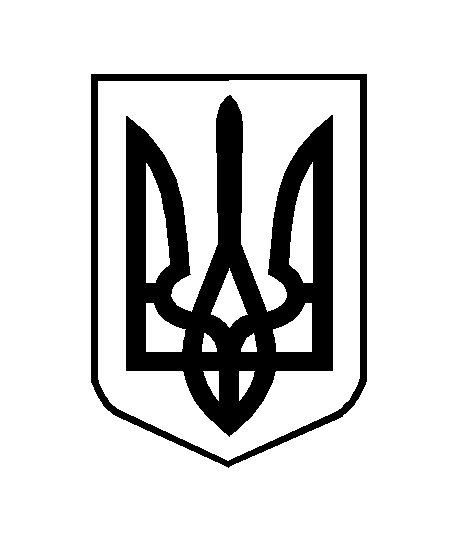 